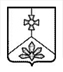 О внесении изменений и дополнений в постановление администрации Кавалеровского муниципального района от 15.04.2014 №160 «Об утверждении порядка  взимания платы за присмотр и уход за детьмив муниципальных образовательных учреждениях, реализующих образовательные программы дошкольного образования»В соответствии с Федеральным законом от 29.12.2012 № 273-ФЗ «Об образовании в Российской Федерации», Федеральным законом от 24.07.1998 № 124-ФЗ «Об основных гарантиях прав ребенка в Российской Федерации»,  руководствуясь Федеральным законом от 06.10.2003 № 131-ФЗ «Об общих принципах организации местного самоуправления в Российской Федерации», Постановления Правительства РФ от 14.11.№ 931 "О внесении изменений в Правила направления средств (части средств) материнского (семейного) капитала на получение образования ребенком (детьми) и осуществление иных связанных с получением образования ребенком (детьми) расходов», Уставом  Кавалеровского муниципального района, администрация Кавалеровского муниципального районаПОСТАНОВЛЯЕТ: 1. Внести следующие изменения и дополнения в постановление администрации Кавалеровского муниципального района от 15.04.2014 №160 «Об утверждении порядка  взимания платы за присмотр и уход за детьми в муниципальных образовательных учреждениях, реализующих образовательные программы дошкольного образования»:1.1. Пункт 4 Порядка  взимания платы за присмотр и уход за детьми в муниципальных образовательных учреждениях, реализующих образовательные программы дошкольного образования дополнить абзацами четвертым, пятым, шестым следующего содержания:«Оплату за присмотр и уход за ребенком в образовательных учреждениях, реализующих образовательные программы дошкольного образования может производиться  в соответствии с Постановлением Правительства РФ от 14.11.2011г. № 931 «О внесении изменений в Правила направления средств (части средств) материнского (семейного) капитала на получение образования ребенком (детьми) и осуществление иных связанных с получением образования ребенком (детьми) расходов» за счет средства материнского капитала.     Муниципальное дошкольное образовательное учреждение и родитель (законный представитель) ребенка заключают договор, в котором указывается сумма оплаты за определенный период. На основании данного договора Пенсионный фонд Российской Федерации  производит перечисления денежных средств на счет учреждения.     Возврат денежных средств в качестве компенсации родительской платы за присмотр и уход за ребенком с данной суммы не производится.».1.2. Пункт 6 Порядка  взимания платы за присмотр и уход за детьми в муниципальных образовательных учреждениях, реализующих образовательные программы дошкольного образования дополнить абзацами вторым и третьим следующего содержания:«Родительская плата не взимается при отсутствии воспитанника в Учреждении в случаях:1)  болезни воспитанника  (на основании предоставленной медицинской справки);2)  отдыха воспитанника на период отпуска (ежегодного оплачиваемого отпуска, учебных отпусков, отпусков без сохранения заработной платы, дополнительных отпусков) родителей (законных представителей) воспитанников не более 75 календарных дней в календарный год (с предъявлением справки с места работы о предоставляемом отпуске и заявления родителей (законных представителей);3)  отсутствия воспитанника в Учреждении  в течение летнего оздоровительного отдыха (согласно заявления родителей (законных представителей);4)  участия воспитанника в соревнованиях  (сборах) (с предъявлением документа, подтверждающего участие воспитанника в соревнованиях (сборах);5) отсутствие воспитанника в Учреждении в связи с длительным домашним режимом  (дооперационным, реабилитационным, после перенесённого заболевания)  (согласно предоставленной медицинской справке).При непосещении ребенком образовательного учреждения без уважительной причины оплата взимается в полном объеме, за исключением расходов на питание».2. Опубликовать настоящее постановление  в средствах массовой информации и разместить на официальном сайте администрации Кавалеровского муниципального района в сети  Интернет.3. Контроль за исполнением настоящего постановления возложить на начальника отдела образования администрации Кавалеровского муниципального района Е.В. КинцлеГлава Кавалеровского муниципального района – глава администрации Кавалеровского муниципального района                                            С.Р. ГавриковЛИСТ СОГЛАСОВАНИЯпроекта постановления администрации «О внесении изменений и дополнений в постановление администрации Кавалеровского муниципального района от 15.04.2014 №160 «Об утверждении порядка  взимания платы за присмотр и уход за детьми в муниципальных образовательных учреждениях, реализующих образовательные программы дошкольного образования»Проект подготовил: Юрист МКУ ЦООУ                                                                            Д.И. ПечёринСОГЛАСОВАНО:Постановление разослать:   1. Организационно – правовой отдел администрации.2. Отдел образования администрации.3. МКУ «Управление финансов».4. МКУ ЦООУ.ДолжностьИнициалы, фамилияДата поступления документа на согласованиеЗамечания, подписьДата согласованияПервый заместитель главы администрации И.А. ШпильНачальник отдела образования Е.В. КинцлеНачальник МКУ «Управление финансов»М.А. КартульНачальник организационно – правового отделаО.В. ЛадаЗаместитель начальника организационно – правового отделаЛ.А. Величко